EKOLSUNDS SLOTT 2018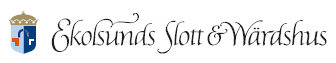 
Bild 6. Gruppkort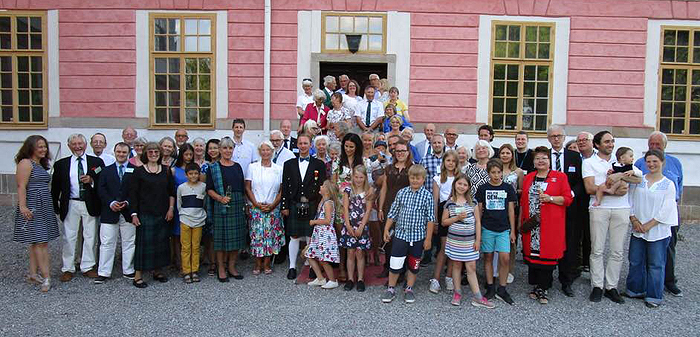 
Bild 1. På förmiddagen den 2 Juni 2018 träffas vi på Ekolsunds slott.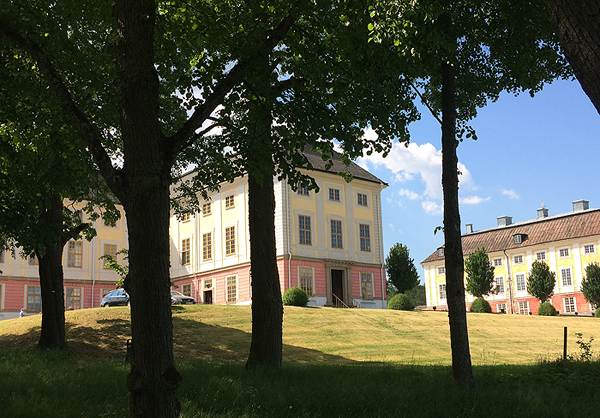  
Ekolsunds nuvarande ägare, Raija Ohlin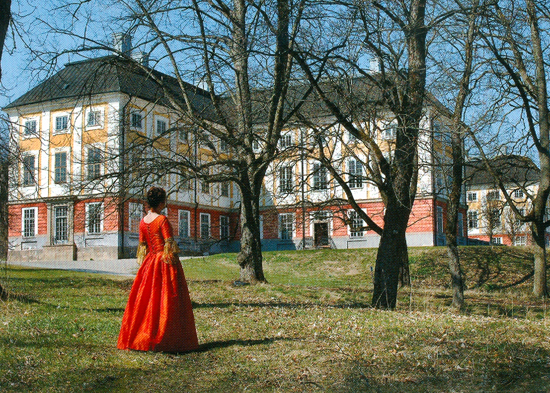 
Bild 2. På Värdshuset får vi våra nycklar till alla rummen på slottet där vi ska bo.
Här ser vi Ann Ihre, 2:1:3 1:2:2 och Hugo Nordenfelt, 1:3:6 5:1:1.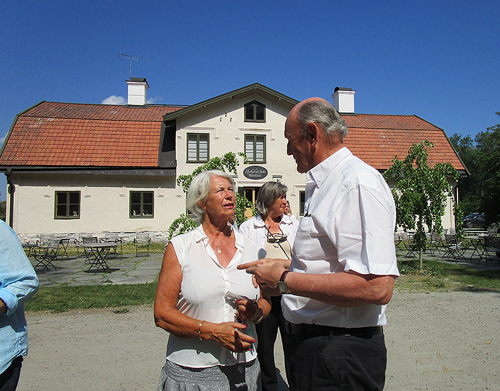  
 Bild 3. Vi vandrar genom parken till Lycksalighetens ö. Här är Marianne och Carl Kempe gravsatta. Marianne var tidigare gift med Peter Dickson, 2:3:3 2 och var mor till Robert och Clarence. De bodde på Ekolsund i sin barndom. Även Robert, Robins pappa, är gravsatt här.   Clarence barn Caroline och Peter berättar om sina föräldrar.  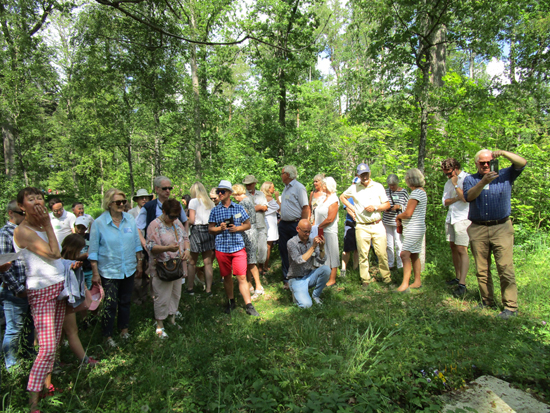  
Bild 4.Nu smakade det gott med kaffe och bullar. Och en paus inför kvällen.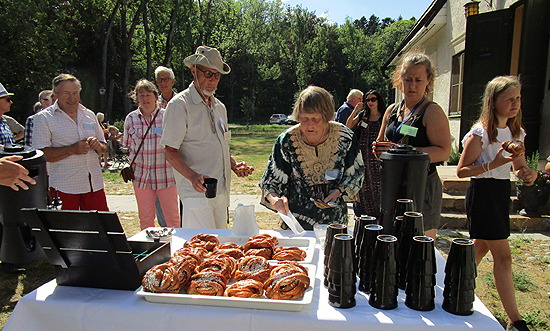  
Bild 5.Ombytta inför guidad tur på slottet.
Clarence kusin Seve Axell berättar om samlingarna på Ekolsund.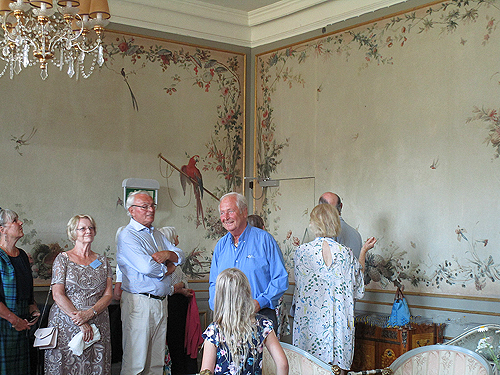  
   Bild 7. Vid middagsbordet sitter Molly Lindeberg tillsammans med Teo Dickson och Robert Fowler.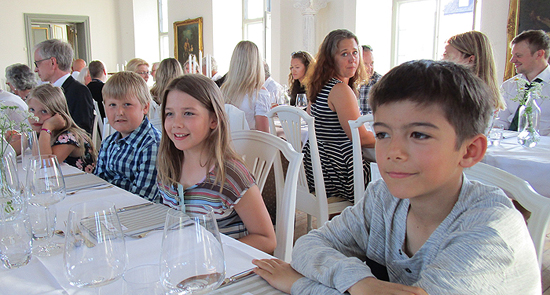  
Bild 8. Jan Fowler och Christina Dickson.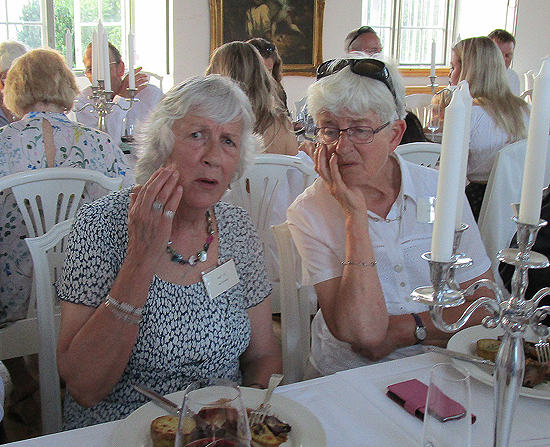  
Bild 9. Kerstin Dickson Lindeberg , Olof Dickson och Duncan Lindeberg.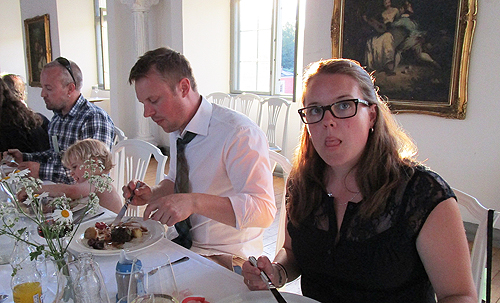  
Bild 10. Ordförande William Dickson, 2:6:11 2:2, på var sin sida sitter systrarna Marianne Högfeldt, 2:1:3 1:2, och Birgitta Dickson.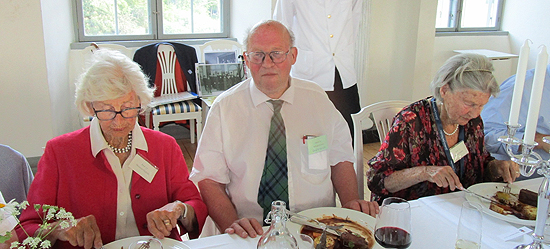    
Bild 11. Dagen efter frukosten, så hade vi styrelsemöte.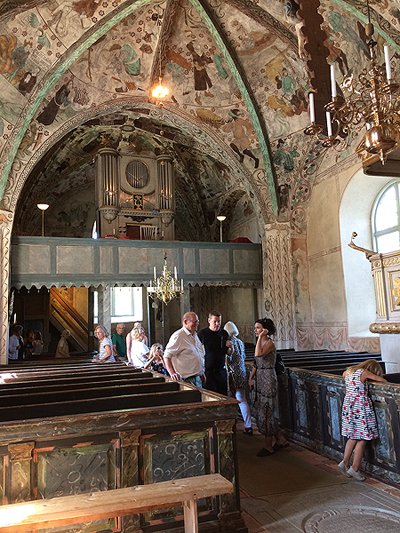                     Man kunde även gå på fågelskådning till Hjälmaren.                    Vi avslutade festligheterna vid Härkeberga kyrka med guidad tur av Elsie Dickson.                     Utanför kyrkomuren bjöds på kaffe och Härkebergakakor.                   Foto och text Harriet Dickson
Webmaster Maud Dickson, 2:3:3 2:3 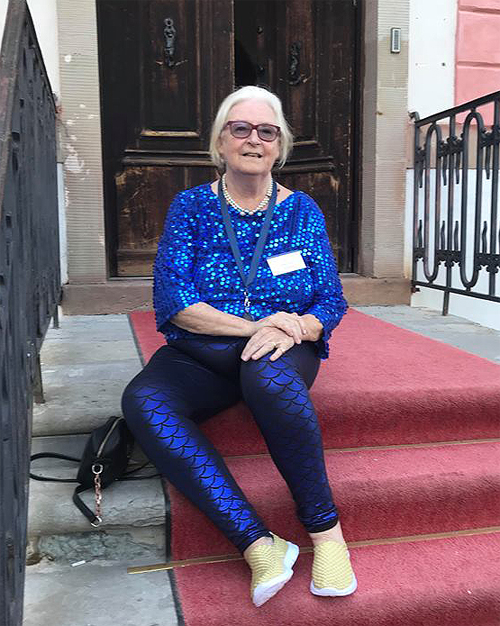 